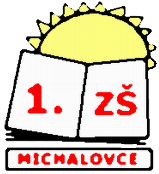 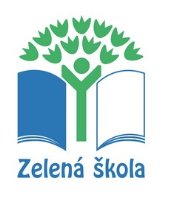 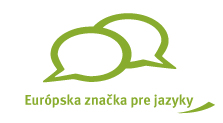 Základná škola Teodora Jozefa Moussona, T. J. Moussona 4, MichalovceIČO:17080703 tel.056/6441347,  email: skola1@1zsmi.skwww.zsmoumi.edupage.orgINOVOVANÝ ŠKOLSKÝ VZDELÁVACÍ PROGRAMÚvod                          Motto: Nestačí vedieť, vedomosti musíme aj používaťJ.W. Goethe  Názov:          BRÁNA  POZNANIA OTVORENÁ 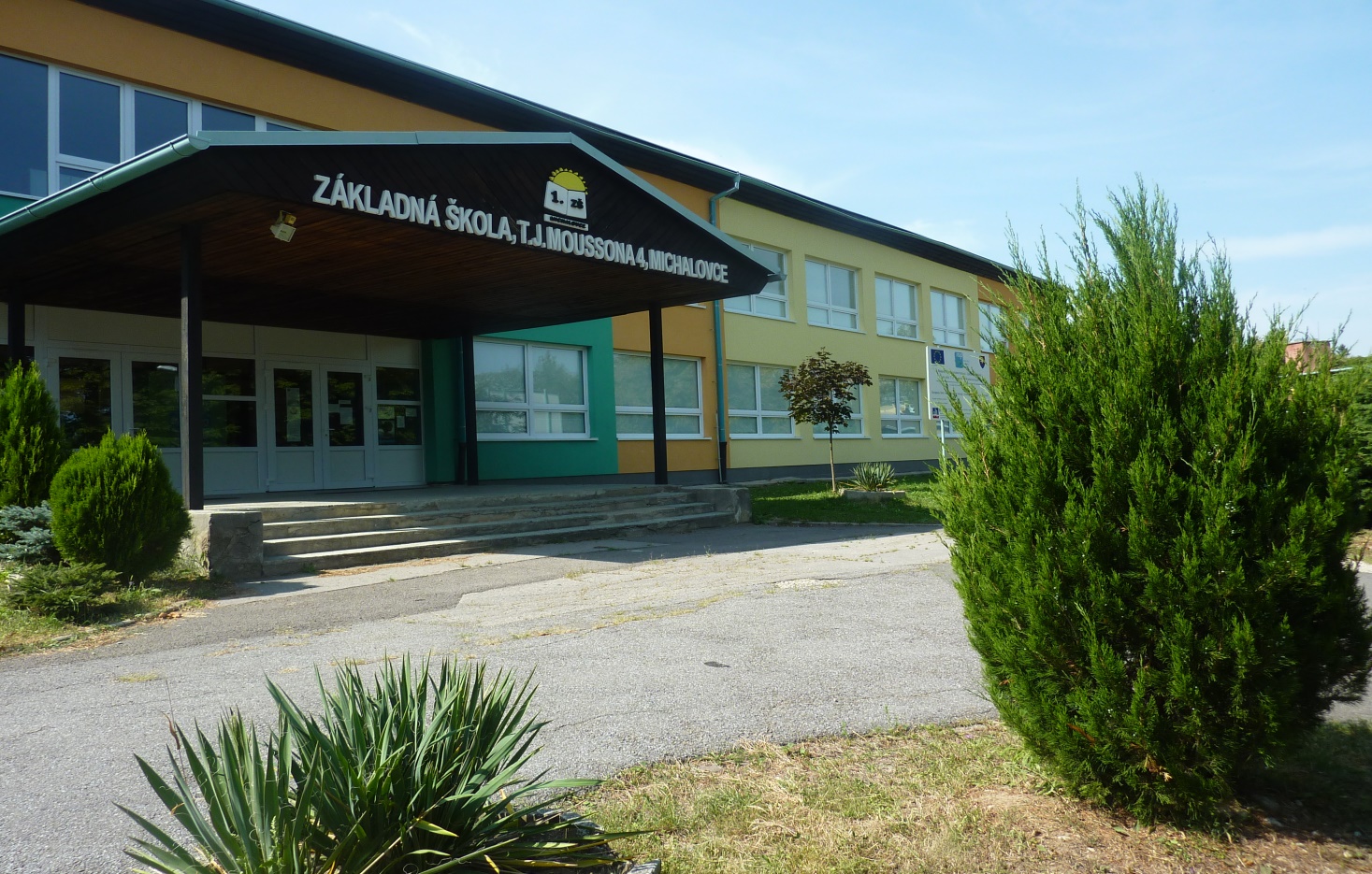 Vzdelávací programNázov: Brána poznania otvorenáStupeň vzdelania 	ISCED 1  - Primárne vzdelávanie  ( 1. – 4. roč.)  			ISCED 2  - Nižšie sekundárne vzdelávanie  ( 5. – 9. roč. )Dĺžka štúdia 		9-ročná povinná školská dochádzkaVyučovací jazyk: 	slovenskýŠtudijná forma –	dennáDruh školy:		štátnaPredkladateľ:Názov školy:		Základná škola Teodora Jozefa MussonaAdresa:	            T.J. Moussona 4, 071 01 MichalovceIČO:			17080703Riaditeľ školy:	Mgr. Valéria KocúrováKoordinátor pre tvorbu inovovaného ŠkVP:PaedDr. Ernestína Nemjová –ZRŠ   -	ISCED 1  Mgr. Valéria Kocúrová –			ISCED 2Ďalšie kontakty:	Mgr. Jana Gombitová – ZRŠMgr. Katarína Karasová – výchovný poradcaPaedDr. Jana Kadiláková – predseda Rady školyIng. Miloš Hlohin  – predseda Rodičovského združeniaPhDr. Anna Kaputová  – predseda ZO OZZdenka Dittelová – vedúca školskej jedálneZriaďovateľ:Názov: 		Mesto MichalovceAdresa:		Mestský úrad Námestie osloboditeľov  30071 01 MichalovceKontakty:		Viliam Záhorčák – primátor mestaIng. Katarína Poláková – vedúca odboru školstva a športuPlatnosť inovovaného školského vzdelávacieho  programu: od 1. 09. 2015 – 31.08.2016Mgr. Valéria Kocúrová       riaditeľka školyI. Všeobecná charakteristika školyVeľkosť školyÚplná plnoorganizovaná základná škola s ročníkmi 1. – 9. Škola bola postavená ako 22 triedna základná škola. V súčasných priestoroch sa učí od septembra 1975.V súčasnom období školu navštevuje okolo 500  žiakov. Od školského roku 2012/2013 je počet tried v jednotlivých ročníkoch nasledovný:Charakteristika žiakovSpádovou oblasťou školy sú obce Suché, Lesné, Nacina Ves, Petrovce. Školu nenavštevujú len žiaci  zo spádových oblastí, ale vzhľadom na rozšírené vyučovanie cudzích jazykov, ktoré   škola realizuje, chodia do školy žiaci  z celého mesta podľa záujmu a  taktiež z 24 obcí.Charakteristika pedagogického zboruO vysokej úrovni pedagogického zboru ( 100% kvalifikovanosť ) svedčí aj neklesajúci záujem zo strany poslucháčov pedagogických vysokých škôl o absolvovanie priebežnej a súvislej pedagogickej praxe, ako aj možnosť výskumu a sledovaní v rámci podkladov na svoje diplomové práce.  V školskom roku 2015/2016  má  škola  40 pedagogických zamestnancov, ktorí sú plne kvalifikovaní. Z nich je 6 vychovávateliek v ŠKD;  9  pedagógov má čiastočný úväzok.Kvalita pedagogického zboru sa každoročne zlepšuje absolvovaním veľkého množstva rôznych druhov vzdelávania zameraných na zefektívnenie vyučovacieho procesu i vlastného odborného rastu učiteľov.Tridsaťtri pedagogických zamestnancov má absolvovanú prvú kvalifikačnú skúšku a 15 pedagogických zamestnancov aj druhú kvalifikačnú skúšku.Vo svojej práci prejavujú kreativitu,  majú záujem o ďalšie odborné vzdelávanie a sebavzdelávanie, majú organizačné a riadiace schopnosti, majú vzájomný rešpekt založený na dôvere a ľudskosti, aktívne sa spolupodieľajú na riadení školy, čím preberajú súčasne zodpovednosť za svoje rozhodnutiaV škole pracuje jedna učiteľka ako výchovná poradkyňa. Pravidelne absolvuje  odborné semináre a priebežné vzdelávanie pre zefektívňovanie svojej práce. Ďalšie učiteľky v rámci poverenia špecifickými úlohami pracujú ako koordinátor školského projektu: Prevencia drogových závislostíPrevencia  a eliminácia šikanovaniaŠkola podporujúca zdravieOtvorená škola - oblasť športu, oblasť IKTVýchova k manželstvu a rodičovstvuVýchova a výučba k ľudským právamBezpečnosť a ochrana zdravia pri práciEnvironmentálna výchovaZelená škola Masmediálna výchovaPrevencia obezityUmelecká činnosť tanečná a DTSSFinančná gramotnosťBezpečne na interneteVedenie školy má snahu aj do budúcnosti umožňovať:pre učiteľov rozšírenie si svojich odborných kvalít, získanie nových vedomostí a pedagogických zručností a ich prenášanie do praxe, učiť sa spolupracovať a chcieť spolupracovať,pre učiteľov osvojenie si nových efektívnejších metód a spôsobov práce, ktoré vedú žiakov ku kritickému mysleniu a upevňovaniu získaných poznatkov,pre učiteľa naučiť sa lepšie projektovať vyučovacie hodiny, vedieť prijímať úlohy a chcieť ich plniť, podporovať zmeny a byť otvorený zmenám, učiť sa objavovať silné stránky žiaka  a využiť ich pre jeho rozvoj.Organizácia prijímacieho konaniaŽiaci sú do školy prijímaní na základe zápisu vykonaného zákonným zástupcom žiaka. Administratívny zápis žiakov do prvého ročníka sa  koná v zákonne stanovenej lehote od 1. apríla do 30. apríla. Každoročne pre budúcich prvákov organizujeme v priestoroch školy slávnostné stretnutie učiteľov, rodičov a detí - prvú júnovú sobotu. Projekty, v ktorých je škola zapojená: – projekt ESF – OP VZDELÁVANIE ( realizovaný v škole  máj 2012 – jún 2014 ),                     zameraný na  modernizáciu vzdelávacieho procesu Národný projekt: Podpora profesijnej orientácie žiakov ZŠ na odborné vzdelávanie a prípravu prostredníctvom rozvoja polytechnickej výchovy zameranej na rozvoj pracovných zručností a prácu s talentami -     Národný projekt – Moderné vzdelávanie – digitálne vzdelávanie pre všeobecno-   vzdelávacie predmety   - prístup k digitálnym objektom pre 11 všeobecnovzdelávacích predmetov na stránke    www.digitalnevzdelavanie.sk       -    Národný projekt pre výchovných poradcov : Komplexný poradenský systém              prevencie a ovplyvňovania sociálno-patologických javov v školskom prostredí ( škola              získala odborné  metodiky na poradenstvo pre žiakov )      -     Národný projekt: Zvyšovanie kvality vzdelávania v ZŠ s využitím elektronického             TestovaniaNárodný projekt: Elektronizácia vzdelávacieho systému regionálneho školstva- EcoSapiens in EcoSchool alebo ES in ES – cieľom je zvýšenie environmentálneho povedomia v oblasti prispôsobenia sa zmene klímy z hľadiska využitia dažďovej vody a následného šetrenia zdrojov pitnej vody. Vysadené dreviny budú plniť poznávaciu a estetickú funkciu. Miesto bude aj oddychovou zónou pre žiakov a verejnosť.- Projekt Zelená škola – medzinárodný projekt zameraný na environmentálnu výchovu. Za realizované aktivity v projekte je škola už 10 rokov držiteľom medzinárodného certifikátu:  Zelená škola.  Riadime sa heslom: „ Mysli globálne, konaj lokálne „. Niektoré vykonávané činnosti: prvky EnV sú začleňované do každého vyučovacieho predmetu;  podpora vzdelávania učiteľov v danej oblasti;  vysádzanie zelene;  starostlivosť o školský areál a jeho zveľaďovanie; činnosť hliadok žiakov zameraných na šetrenie energií; zachytávanie dažďovej vody do sudov;  zapájanie žiakov do súťaží s environmentálnou problematikou a propagácia v miestnych i regionálnych masovokomunikačných prostriedkoch; triedenie odpadu v škole a jeho recyklácia; zber druhotných surovín, rozhlasové relácie s problematikou EnV; vytvorenie enviroučebne na 2. poschodí školy a iné. - Projekt Výchova a výučba k ľudským právam, zameraný na rešpektovanie ľudského života a ľudskej dôstojnosti  každého človeka. Oblasti činnosti: formovanie osobnostných postojov ako sebapoznanie, sebauvedomovanie, zhodnotenie a pochopenie iných, prijímať rozhodnutia, počúvať, riešiť konflikt; učiť sa prezentovať vlastný názor, nápady na skvalitnenie života školy; učiť sa akceptovať integrovaných žiakov  a pod. V zmysle listiny ľudských práv sa snažíme eliminovať problémy segregácie rómskych detí, vytvárame podmienky pre ich vzdelávanie v triedach s ostatnou populáciou. V zmysle Dohovoru o právach dieťaťa pedagogickí zamestnanci pravidelne monitorujú správanie žiakov a ich zmeny. V prípade oprávneného podozrenia na porušovanie ich zdravého osobnostného vývinu bezodkladne zabezpečujeme ich aktívnu ochranu a využívame účinné nástroje na predchádzanie, resp. riešenie prvých príznakov záškoláctva, agresívneho správania, šikanovania, prejavov extrémizmu a pod.- Projekt „ Škola podporujúca zdravie“ zameraný na výchovu žiakov k ochrane zdravia; na prevenciu civilizačných ochorení; na prevenciu HIV/AIDS; na racionálnu výživu; starostlivosť o telesné zdravie detí a dospelých; starostlivosť o životné prostredie; starostlivosť o medziľudské vzťahy; využívanie nových informačných zdrojov vo vyučovacom procese.Aktivity: besedy pre žiakov o nebezpečenstve drog, toxikománie a alkoholizmu ; projekty vypracované žiakmi na témy – fajčenie; správna životospráva; manželstvo a rodičovstvo; globálne problémy ľudstva; význam vody pre človeka a živé organizmy. Práce žiakov sú prezentované pre rodičovskú verejnosť na chodbách školy.Akcie, ktoré pravidelne realizujeme -Deň Slnka,  zameraná na výchovu k zdraviu; Deň Zeme- výstavka vo vestibule školy;  Deň narcisov – nástenka ,  rozhlasová relácia a finančná zbierka; výstava jabĺk , upečenie jablkového koláča a ochutnávka pre všetkých žiakov školy; Svetový deň mlieka - výstava žiackych prác zhotovených z obalov mlieka – roboty, lietadlá, maketa školy a iné.; žiaci 3. roč. – škola v prírode; žiaci 4. roč. – plavecký výcvik; žiaci 7. roč. – lyžiarsky výcvik;  relaxačný pobyt pre zamestnancov školy na Zemplínskej Šírave – bazén, sauna, masáže a iné.-  Projekt Otvorená škola – rodičia a obyvatelia z okolia školy majú prístup na internet, do školskej knižnice a do školského športového areálu.   Už  roky organizujeme denný letný tábor počas prázdnin; pre deti zo súboru Slniečko sú  počas roka organizované víkendové sústredenia , prázdninové nácviky a vystúpenia.                                                                                                                                            Aktivity:  európsky deň rodiny a školy realizovaný v spolupráci s materskou škôlkou – sobotné dopoludnie zamerané na športové súťaže rodičov a detí;  spoločné popoludnia pre rodičov a detí – vianočné pečenie a zdobenie perníkov; maľovanie veľkonočných kraslíc; vianočná akadémia školy realizovaná v spolupráci s materskými škôlkami v meste ;  slávnostný zápis žiakov do prvého ročníka – sobotné dopoludnie pre rodičov a predškolákov;  „ Memoriál detského tanca Marty Eštokovej „- predstavenie  detských súborov, ktoré sa venujú tancu;  Deň otvorených dverí pre deti z MŠ.  - Projekt Prevencia obezity – žiaci sú v priebehu školského roka vedení k poznaniu nutnosti zaradenia aktívneho a pravidelného športovania a pobytu na čerstvom vzduchu do svojho životného štýlu.- Projekt Bezpečnosť a ochrana zdravia pri práci – cieľom je viesť žiakov k osvojeniu si súborov pracovných návykov a zručností, ktoré sa stanú základom bezpečného správania sa v škole i mimo nej, zvýšenie vedomostí a príprava na primerané konanie v oblasti prevencie a ochrany pred každodenným špecifickým rizikom.- Projekt Výchova k manželstvu a rodičovstvu – realizuje sa v rámci jednotlivých vyučovacích predmetov. Ťažisko na prvom stupni je v predmetoch etická a náboženská výchova, prvouka, prírodoveda, vlastiveda, slovenský jazyk a výtvarná výchova. Na druhom stupni je prezentovaná v predmetoch etická výchova , náboženská výchova, občianska výchova, prírodopis, slovenský jazyk, výtvarná výchova, výchova umením a technická výchova.Obsah výchovy sa vhodne využíva formou besied, ankiet a pohovorov aj na triednických hodinách. Zameranie – na poznávanie žiakov, upevňovanie priateľských vzťahov, vzťahov v triednom kolektíve, vzťahom medzi chlapcami a dievčatami apod.- Projekt Environmentálna výchova – tvorí prirodzenú súčasť každého vyučovacieho predmetu. Environmentálne vzdelávanie je zahrnuté do výučby príbuzných predmetov, v rámci voľno krúžkových aktivít, v rámci prierezovej témy a triednických aktivít.Medzi hlavné ciele patrí rozvíjať u žiakov spôsobilosti, ktoré sú nevyhnutné pre každodenné konanie a postoje k životnému prostrediu;  rozvíjať spoluprácu pri ochrane a tvorbe životného prostredia na miestnej, regionálnej i medzinárodnej úrovni;  pochopiť sociálne a kultúrne vplyvy, ktoré determinujú ľudské hodnoty a správanie. Environmentálna výchova sa uplatňuje hlavne vo vzdelávacích oblastiach – Človek a príroda, Človek a spoločnosť, Zdravie a pohyb, Umenie a kultúra, Informačno-komunikačné technológie.- Projekt Prevencia drogových závislostí – realizuje sa v rámci vyučovacích predmetov prírodoveda, prvouka, vlastiveda, výtvarná výchova na prvom stupni ZŠ a hlavne v predmetoch občianska výchova, etická výchova, biológia, chémia, výtvarná výchova, rôzne mimoškolské činnosti a triednické hodiny na druhom stupni ZŠ. Na tomto úseku pracujú aj žiaci – peer aktivisti, ktorí boli vyškolení a pomáhajú predchádzať nežiadúcim javom ako sú záškoláctvo a šikanovanie. Na dobrej úrovni je spolupráca s CPPPaP.- Projekt Masmediálna výchova – prispieva k zvyšovaniu čitateľskej gramotnosti žiakov, realizuje sa formou práce v rozhlasovom krúžku, prácou v redakčnej rade časopisu Kanón a prepájaním mediálnej výchovy s vyučovaním príbuzných predmetov ako sú: Sj, D, Hv, Vv, Inf.; komunikáciou s verejnosťou, príspevkami do regionálnej tlače a na školskú webovú stránku.- Projekt Umelecká činnosť tanečná a DTSS - Cieľom  je optimálne využívať prednosti hudby a tanca , podchytiť záujem detí o pohybové činnosti. Pohybová činnosť je neodmysliteľnou zložkou pre zdravý telesný a duševný vývoj dieťaťa. Tanečný pohyb, vnímanie tanca a hudby, hudobné hry rozvíjajú a aktivizujú u detí predstavivosť, chápanie a tvorivosť. Ak dávame priestor deťom, aby sa tancovalo, hralo a spievalo, ich vývoj plynie nenásilne, bez strachu. Láska, priateľstvo a tolerancia bude hlavným krédom každého jednotlivca. Škola každoročne pripravuje minimálne raz v roku školskú akadémiu pre rodičov a verejnosť v MsKS, kde sa deti predstavia so svojím programom. V každom programe účinkuje okolo 200 žiakov.Spolupráca s rodičmi a inými subjektmiSpolupráca s rodičmi prebieha prostredníctvom zasadnutí rodičovskej rady a prostredníctvom rodičovských združení konaných 4 krát počas školského roka, ktoré sa realizujú buď konzultačným spôsobom alebo triednym aktívom. Ďalej majú možnosť rodičia si dohodnúť ľubovoľný termín návštevy školy podľa svojho uváženia; prebiehajú aj telefonické kontakty s triednymi učiteľmi;  rodičia majú možnosť zúčastniť sa vyučovacej hodiny, aby mohli sledovať prácu svojho dieťaťa. Pre žiakov končiacich školskú dochádzku zabezpečujeme stretnutie rodičov so zástupcami stredných škôl, aby získali bližšie informácie o štúdiu. Na zlepšenie komunikácie s rodičmi a uľahčenie ich prístupu k aktuálnym informáciám o žiakoch sme v školskom roku 2007/2008 zaviedli internetovú žiacku knižku, ktorá rodičom denne poskytuje aktuálne informácie : O prospechu, dochádzke a správaní žiaka prostredníctvom súkromnej podstránky, prístupnej len prostredníctvom mena a hesla O domácich úlohách, písomkách, časovom harmonograme preberaného učiva, jedálnom lístku, O aktivitách školy, úspechoch žiakov, hodnotiacej správe školy, o možnostiach spolupráce so školou, o možnostiach využitia vzdelávacích aktivít alebo priestorov školy (krúžky, učebne, športové zariadenia...) verejnosťou.Spolupráca s radou školy: V zmysle zákona č. 596/2003 bola v júni ustanovená Školská rada pozostávajúca z 11 členov. Zo zákona sa rada školy:  Vyjadruje k návrhu školského vzdelávacieho programu a k jeho následnému uskutočňovaniu  Schvaľuje hodnotiacu správu o výchovno-vzdelávacích výsledkoch a činnosti školy  Prerokováva Vnútorný poriadok školy  Vyjadruje sa i materiálnemu zabezpečeniu výchovno-vzdelávacieho procesu  Vyjadruje sa k návrhu rozpočtu  Vyjadruje sa k správe o výsledkoch hospodárenia školy  Pomáha pri riešení problémov týkajúcich sa chodu školyIntenzívna spolupráca s centrom pedagogicko-psychologického poradenstva a prevencie  (CPPPaP) na úrovni výchovná poradkyňa a jednotliví zamestnanci CPPPaP formou osobných konzultácií a sprostredkovávania konzultačných stretnutí s rodičmi a žiakmi, ktorí potrebujú riešiť problém   ( posudzovanie školskej zrelosti a porúch v  učení ). Prevenciu drogových závislostí realizujeme ako integrálnu súčasť výchovno-vzdelávacieho procesu. V rámci prevencie protidrogových závislostí spolupráca koordinátoriek a psychologičky  vyústila do vytvorenia pracovných skupín žiakov, ktorí od školského roka 2007/2008 pravidelne absolvujú  preventívne terapeutické sedenia s psychologičkou v škole.Spolupráca s okresnou knižnicou sa zameriava na návštevy žiakov s vyučujúcimi v rámci výchovno-vzdelávacieho procesu; účasť  na besedách; vedenie pobočky okresnej knižnice v škole. V priestoroch okresnej knižnice a v spolupráci s ňou organizujeme každoročne mestskú súťaž Zvonického dni.Spolupráca s okresnou organizáciou Matice slovenskej hlavne na kultúrnych podujatiach organizovaných touto inštitúciou s účasťou súboru Slniečko.Spolupráca so zemplínskym múzeom prebieha niekoľkými formami; výučbou niektorých hodín dejepisu, prírodopisu a vlastivedy v priestoroch múzea; zapožičaním muzeálneho inventáru na vyučovacie hodiny; besedami s pracovníkmi múzea; pomoc pri príprave  mestskej súťaže Michalovce – moje mesto a účasťou v porote.Spolupráca s CHKO Vihorlat  formou besied, prednášok , súťaží, výstaviek v priestoroch školy, ankiet, exkurzií žiakov v CHKO.Spolupráca so štátnymi lesmi – besedy so žiakmi spojené s výsadbou základných druhov drevín v školskom areáli.Spolupráca so Slovenským červeným krížom a Ligou proti rakovine – prednášky pre žiakov a názorné ukážky prvej pomoci, súťaže, vystúpenia súboru Slniečko pre onkologicky chorých pacientov.Spolupráca s domovom dôchodcov – ŠKD pravidelne usporadúva vystúpenie detí pre obyvateľov v októbri, v rámci mesiaca úcty k starším.Spolupráca s vojenským útvarom v Michalovciach, pre ktorý pravidelne deti zo súboru Slniečko účinkujú v programe ku Dňu detí.Spolupráca s okresnou hvezdárňou – besedy a prednášky pre žiakov; žiaci sa zúčastňujú súťaží: výtvarná súťaž – Vesmír očami detí; vedomostná – Čo vieš o hviezdach; zábavné dopoludnie – Cesta slnečnou sústavou.Spolupráca s materskými škôlkami v meste – učiteľky našej školy vedú v materských škôlkach tanečné záujmové útvary a vyučovanie angličtiny. Deti z materských škôl navštevujú školu – oboznamujú sa so školským prostredím, navštívia vyučovacie hodiny, spoločne s deťmi v ŠKD sa zúčastňujú voľnočasových aktivít; v škole sa s rodičmi zúčastňujú Európskeho dňa rodiny a školy; škola pripravuje vystúpenia  pre rodičov s účasťou detí z materských škôl.Spolupráca s Metodicko-pedagogickým centrom Prešov, ktorému poskytujeme bezplatne priestory na prednášky a školenia, tých sa zúčastňujú aj naši učitelia. Spolupráca so Špeciálnym odborným učilišťom v Michalovciach, ktorému poskytujeme školský športový areál na realizáciu športových podujatí pre ich študentov. Priestorové a materiálno – technické podmienky školyBudova školy je situovaná v prekrásnom prostredí v blízkosti lesoparku Hrádok, má veľké množstvo zelene a všestranný športový areál, v ktorom sa nachádza futbalové ihrisko, bežecká dráha, pieskové doskočisko na skok do diaľky, dve basketbalové ihriská, dve hádzanárske ihriská a dve volejbalové ihriská. Z projektu cez Nórske fondy bolo v areáli školy pre deti I. stupňa vybudované detské ihrisko.V átriu školy je zriadená učebňa v prírode, ktorá slúži na vyučovanie: technickej výchovy, prírodopisu, výtvarnej výchovy,  prírodovedy a vlastivedy.V budove školy má každá trieda svoju kmeňovú učebňu, ktorá je vybavená keramickou tabuľou, čím sa podstatne znížila prašnosť v triedach; žiaci majú ďalej k dispozícii odborné učebne na vyučovanie prírodopisu; chémie; fyziky; dejepisu; slovenského jazyka a literatúry; regionálnej výchovy; dve počítačové učebne – v každej 10 počítačov; jednu tabletovú a jednu notebookovú učebňu, dve jazykové laboratóriá so slúchadlovou zostavou – v každej  pre 18 žiakov; školská dielňa na prácu s drevom; relaxačnú miestnosť; školskú knižnicu. Bývalá spoločenská miestnosť bola prebudovaná na tanečnú sálu, ktorá slúži na nácviky tanečného súboru Slniečko, pôsobiaceho pri základnej  škole.Na vyučovanie telesnej výchovy žiakom slúžia dve telocvične. Pri telocvični sú šatne pre žiakov. Vybavenie kabinetov nemôžeme považovať za postačujúce, pretože mnohé pomôcky pochádzajú ešte z prvotného vybavenia školy, no snažíme sa ich pravidelne podľa finančných možností školy obnovovať a vymieňať za modernejšie. Pri tom sú nám veľmi nápomocní rodičia našich žiakov. V posledných rokoch sme dokúpili veľké množstvo moderných učebných pomôcok (dataprojektory, učebné nástenné tabule, interaktívne tabule, mapy, kopírovacie stroje, laminovačku a pod.)Škola ako životný priestorV uplynulých rokoch sa nám podarilo zlepšiť technický stav budovy školy; dokončilo sa prekrytie strechy na celom objekte školy, nad kotolňou i telocvičňou; zrekonštruovali sa šatne pri telocvični, vo veľkej telocvični je nový povrch – taraflex;  vymenila sa podlahová krytina na chodbách a v triedach  školy. Zrekonštruovali sa sociálne zariadenia pre žiakov i dospelých;   na celej budove školy boli vymenené okná, budova sa zateplila a dostala nový šat- fasádu. Bol zakúpený školský nábytok a stoličky do tried;  obnovili sa nátery dvier, zárubní a chodieb; v celej budove školy je pokrytie internetom; z prostriedkov ESF-OP Vzdelávanie boli zriadené jazykové laboratóriá  a zakúpili sa nové počítače pre žiakov. Oblasť estetizácie školy:  Vo vnútornom átriu školy bola urobená revitalizácia a zväčšenie už existujúceho jazierka na dvojnásobok veľkosti, navrstvenie pôdy a založenie trávnatého porastu, vysadenie drevín, zachytávanie dažďovej vody do zbernej nádoby- bude slúžiť na polievanie. Vo vonkajšej záhrade areálu školy bol opravený environmentálny chodník a rozšírený o dažďovú záhradu a zber dažďovej vody. Tretia časť projektu bola situovaná do vstupnej časti, kde boli vytvorené zasiakavacie plochy na zadržiavanie dažďovej vody stekajúcej z asfaltových plôch.  Cieľom je skvalitniť vyučovací proces prírodopisu, prírodovedy, technickej výchovy formou zážitkového učenia a prostredníctvom praktickej činnosti žiakov. Výsledky realizácie projektu budú prostriedkom pre environmentálne vzdelávanie žiakov. Cieľom  je zvýšenie environmentálneho povedomia v oblasti prispôsobenia sa zmene klímy z hľadiska využitia dažďovej vody a následného šetrenia zdrojov pitnej vody. Pevne veríme, že projekt, ktorý bol financovaný z grantov  Nórska  a zo štátneho rozpočtu Slovenskej republiky a ktorý vo veľkej miere skrášlil areál školy, spríjemní aj našim žiakom pobyt v nej. Na chodby školy bola inštalovaná nová výzdoba.  Pravidelne sa snažíme udržiavať v dobrom stave kvetinovú výzdobu na chodbách školy, o čistotu okolia sa starajú počas školského roka triedne kolektívy podľa rozpisu.Podmienky na zaistenie bezpečnosti a ochrany zdravia pri výchove a vzdelávaníŠkola sa snaží zabezpečiť pre žiakov bezpečné a zdraviu vyhovujúce podmienky v priestoroch na vyučovanie. Začiatkom každého školského roka sú všetci žiaci poučení o bezpečnosti a ochrane zdravia pri práci – sú oboznámení s vnútorným poriadkom školy, ktorý obsahuje všetky informácie o tom, čo je žiak povinný dodržiavať v škole počas vyučovania, aj ako sa má správať počas prestávok, aby nedochádzalo k úrazom žiakov. Ďalej je žiak informovaný ako sa má správať v školskom športovom areáli, v telocvični, v odborných učebniach a pri rôznych podujatiach organizovaných školou. Okrem toho, pred každou školskou akciou alebo  pred exkurziou, sú žiaci poučení o bezpečnom správaní sa počas hromadného presunu  i na samotnej akcii. V každej odbornej učebni a v telocvični je zverejnený pracovný poriadok pre danú učebňu.Zamestnanci školy sú pravidelne začiatkom každého školského roka školení o bezpečnosti a ochrane zdravia pri práci; o poskytovaní prvej pomoci a o ochrane pred požiarmi. Všetky legislatívne normy súvisiace s revíziami realizujeme načas, prípadne nedostatky okamžite odstraňujeme. Ukončením kompletnej rekonštrukcie školy s využitím fondov Európskej únie zabezpečujeme veľmi dobré materiálovo technické podmienky pre vzdelávanie s efektívnym využitím finančných zdrojov na energie.II. Charakteristika školského vzdelávacieho  programu Pedagogický princíp školyNaším cieľom je:vytvoriť pre žiakov také motivačné prostredie, v ktorom sa budú učiť tvorivosti a samostatnosti v učení, naučia sa nové aktivity, zlepší sa komunikácia učiteľ – žiak;posilniť úlohu a motiváciu učiteľov, ich profesijný a odborný rast,našou snahou je, aby každý žiak v škole zažil úspech, učenie sa činnosťou – v praxi sa upevňujú teoretické vedomosti,   lepšia sebarealizácia žiaka, spestrenie vyučovania, menej stereotypu, viac efektivity a inovácie, menej stresu pre učiteľa i žiakov,podporovať talenty, osobnosť a záujmy každého žiaka, dosiahnuť zvýšenie gramotnosti žiakov v oblasti IKT,zabezpečiť kvalitnú prípravu v cudzích jazykoch so zameraním na komunikatívnosť podľa schopnosti jednotlivých žiakov,vytvorenie dobrého tímu v triede na rozvíjanie sebapoznania a sebahodnotenia žiakov.premena tradičného školstva zavedením nových foriem a metód práce na tvorivo-humánnu výchovu a vzdelávanie, v ktorej bude prioritou žiak, schopný kriticky a tvorivo myslieť; bude vedieť rýchlo a účinne riešiť problémy,pripraviť človeka rozhľadeného, vytrvalého, schopného kooperovať a pracovať v tíme, schopného sebamotivácie k celoživotnému vzdelávaniu. Formovať u žiakov tvorivý životný štýl, vnútornú motiváciu, emocionálnu inteligenciu, sociálne cítenie a hodnotové orientácie,zlepšovanie vzájomnej interakcie a komunikácie medzi rodinou a školou, eliminovať rozdiely v pôsobení rodiny a školy, hľadať spoločné postoje a hodnoty. V spolupráci s rodičmi vychovávať žiakov v duchu humanistických princípov a vychovať z nich pracovitých , zodpovedných , morálne vyspelých a slobodných ľudí,-    zabezpečiť podmienky na vzdelávanie žiakov so špeciálnymi výchovno-vzdelávacími potrebami tak, aby mali rovnocenný prístup vo vzdelávaní.Zameranie školy a stupeň vzdelaniaStupeň vzdelania:ISCED 1ISCED 2Výchovno-vzdelávací proces našej školy je postavený na 4 pilieroch:zvládnutie dvoch cudzích jazykov a kvalitné vzdelávanie vo všetkých oblastiach výchovno-vzdelávacieho procesu,informačné a komunikačné technológie sprístupnené pre  každého žiaka, 
zamestnanca, verejnosť,rozvoj pohybovej telesnej kultúry, emocionálnej inteligencie a estetického cítenia,zmysluplné využívanie voľného času žiakov v rámci  otvorenej školyŠkola ma tradíciu rozšíreného vyučovania cudzích jazykov od roku 1968. Od 3. ročníka sa v škole učil jazyk anglický alebo ruský. V piatom ročníku žiaci priberali druhý cudzí jazyk nemecký alebo anglický.V 90-tych rokoch bola škola zapojená do overovania výučby cudzích jazykov od 1.ročníka a od roku 1998 postupovala  podľa osobitných učebných plánov, podľa ktorých sa žiaci od 1. ročníka učili jazyk anglický a od tretieho ročníka 2 cudzie jazyky: AJ+RJ alebo AJ+NJ – podľa výberu. Žiaci, ktorí nemali záujem o druhý cudzí jazyk, pokračovali len s vyučovaním jazyka anglického.O tom, že rozšírené vyučovanie cudzích jazykov prináša svoje ovocie svedčia každoročne výsledky našich žiakov v jazykových súťažiach v rámci okresu, kraja i Slovenska.Škola bola tri roky zapojená do projektu Informatizácia v ZŠ (vyučovanie informatiky ako povinného predmetu v ročníkoch 1. – 9.) Vyučovanie tohto predmetu má veľmi kladný ohlas u žiakov a ich rodičov, má integrujúcu funkciu.Od školského roka 2012/2013 žiaci 1. až  9. ročníka postupujú podľa školského vzdelávacieho programu, do ktorého boli zapracované učebné osnovy vypracované v rámci projektu Eco Sapiens in Eco School, týkajúce sa klimatických zmien.Viac ako 30 ročnú históriu má tanečný súbor Slniečko. V minulosti sa súbor venoval spoločenskému, modernému a scénickému tancu. V poslednom desaťročí  pravidelne navštevuje aj scénu country tancov.  Svoju činnosť každoročne prezentuje na slávnostnej akadémii pre rodičov i verejnosť. Voľnočasové aktivity žiakov zabezpečujeme prostredníctvom ŠKD , formou  záujmových útvarov a Centra voľného času. Vychovávateľky v ŠKD spestrujú popoludnia našich žiakov rôznymi aktivitami, ktoré pravidelne prezentujeme na webovej stránke školy.Škola sa zameriava na rozšírené vyučovanie cudzích jazykov a informatiku. Od školského roka 2015/2016 sa v škole otvorili športové triedy so zameraním na florbal.  V škole sa vyučujú tri cudzie jazyky;  žiaci sa od 1. ročníka učia jazyk anglický  a od 3. ročníka  dva cudzie jazyky (AJ a RJ, alebo AJ a NJ – podľa výberu); pre žiakov, ktorí nemajú záujem učiť sa druhý cudzí jazyk bol v ŠkVP vytvorený alternatívny predmet - Výchova k zdraviu.   Informatiku majú žiaci od druhého ročníka každá trieda hodinu týždenne.                                             Od septembra 2007 pracuje v škole jedno oddelenie v ŠKD, ktoré je zamerané na komunikáciu v anglickom jazyku. Všetci učitelia prešli preškoľovaním na prácu s počítačmi. Od septembra 2007 sme v škole zaviedli internetovú žiacku knižku, pomocou ktorej oveľa efektívnejšie komunikujeme s rodičmi žiakov . Celý pedagogický kolektív absolvoval preškolenie ASC agenda. Snažíme sa vyučovací proces inovovať a aby sme to robili čo najlepšie,  využívame rôzne formy vzdelávania učiteľov, poskytujeme im možnosť získať nové vedomosti od ľudí, ktorí majú oveľa väčšie skúsenosti s inovačnými  metódami a tým pomôcť žiakom pri ich vzdelávaní. Umožní  to aj ďalším našim učiteľom v budúcnosti sa ešte intenzívnejšie so svojimi žiakmi zapájať do medzinárodných programov. Pomocou nových metód sa žiaci naučia viac samostatne myslieť a stanú sa viac konkurencie schopní v rámci krajín EÚ.                                                                    Silné stránky školy Vyučovanie cudzích jazykov - dlhoročne  výborné výsledky. Učitelia zaviedli do praxe „Európske jazykové portfólio“. Od  školského roku 2006/2007 sme zaviedli do praxe  týždeň otvorených hodín cudzích jazykov;  Shakespearove dni – súťaž pre žiakov v prednese anglickej poézie, prózy a piesní; a Goetheho deň – súťaž v prednese poézie, prózy a piesní v nemeckom jazyku.Oblasť vyučovania informatiky - predmet  bol zaradený do učebného plánu školy.  Žiaci sa učia prezentovať svoje práce pomocou dataprojektora, vydávajú školský časopis Kanón, pomáhajú pri tvorbe webovej stránky školy.  Na internete publikujeme rozvrh hodín.Oblasť vyučovania prírodovedných predmetov - dobré výsledky v olympiádach a súťažiach vyhlasovaných MŠ SR, ale žiaci dosahujú pekné výsledky aj v celoslovenských 
i medzinárodných korešpondenčných seminároch z matematiky, fyziky a environmentálnej výchovy.Oblasť práce so športovo nadanou mládežou v rámci športovej triedy – florbal. Žiaci sú niekoľkonásobní majstri Slovenska v mladšej i staršej vekovej skupine.Oblasť práce s pohybovo nadanými deťmi v tanečnom súbore Slniečko. Každoročne je do tejto záujmovej činnosti zapojených okolo 250 žiakov školy. Učia sa chápať, zvládať a rozdávať krásu pohybu, kultivovaného vystupovania, estetického cítenia, radosti. Tí najlepší potom reprezentujú školu na súťažiach a rôznych spoločenských podujatiach okresu, kraja, ba i na celoslovenskej a medzinárodnej úrovni. Oblasť vyučovania environmentálnej výchovy – zmena klímy:ÚROVEŇ VEDOMOSTI	Žiaci primerane k svojim vekovým osobitostiam poznajú a chápu:čo sú klimatické zmenyprečo je nevyhnutné zaoberať sa otázkou klimatických zmienpríčiny vzniku klimatických zmienprejavy klimatických zmien v prírodevplyv klimatických zmien na človekačo môžem urobiť ja na zmiernenie dopadu klimatických zmiendôležitosť vody pri klimatických zmenách závislosť ľudského života a živobytia od životného prostredia; dôsledky rozhodnutí a činnosti ľudí na súčasný stav životného prostredia konflikty, ktoré môžu vzniknúť na základe environmentálnych problémov vzájomnú závislosť jednotlivcov, skupín a národov od životného prostredia lokálne, národné a medzinárodné opatrenia na ochranu a využívanie životného prostredia.ROZVOJ ZRUČNOSTIŽiaci dokážu samostatne alebo s pomocou učiteľa získavať, hodnotiť a využívať informácie. Úlohy projektu zacielené na rozvoj zručností žiakov sa týkajú týchto oblastí:komunikatívne zručnosti; vyjadriť vlastný názor na klimatické zmeny ústnou, písomnou a dramatickou formou, zrozumiteľne a výstižne argumentovať;numerické zručnosti; zhromažďovať, triediť, analyzovať údaje, interpretovať štatistické údaje o klimatických zmenách;študijné zručnosti; získavať, analyzovať, interpretovať a hodnotiť informácie o dopade našej činnosti na klimatické zmeny z rozličných zdrojov, plánovať a organizovať aktivity alebo projekty týkajúce sa klimatických zmien, hlavne na manažment dažďových vôd;zručnosti potrebné na riešenie problémov; identifikovať príčiny a následky klimatických zmien, formovať správny názor a úsudok na jednotlivé environmentálne problémy a ich riešenie.sociálne zručnosti; pracovať kooperatívne, v skupinách, vypočuť iných;technické zručnosti; zaznamenávať informácie o životnom prostredí do počítačovej databázy, následná tvorivá práca s databázou a vybranými programami;pracovné zručnosti; vedieť pracovať s prideleným náradím pri tvorbe a údržbe dažďovej záhrady, malej vodnej plochy ( jazierka ); úprave zasiakavacej plochy.UTVÁRANIE POSTOJOVSchopnosť prispôsobenia sa zmene klímy a navrhnúť prípadne realizovať opatrenia na zmiernenie dopadu klimatických zmien vyžaduje utvárať, formovať a pestovať v žiakoch najmä tieto postoje a kvality osobnosti:vážiť si životné prostredie;zaujať postoj ku klimatickým zmenám;mať záujem o dianie okolo seba;vedieť zrealizovať mini opatrenie vo svojom okolí;starať sa o živé organizmy;rešpektovať aj názory iných;chápať význam racionálnych argumentov, dôkazov;tolerancia a otvorené zmýšľanie;otvorenosť novým myšlienkam.Oblasť práce žiackej samosprávy: Práca je sústredená do štyroch sekcií. Informačno-organizačná ; kultúrno-spoločenská ; športová ; životného prostredia.Oblasť spoločenskovedných predmetov: Škola má vypracovaný ucelený systém  dejepisných a zemepisných exkurzií, pomocou ktorých si žiaci v praktických činnostiach dopĺňajú svoje  teoretické vedomosti. V značnej miere sa pri získavaní nových informácií v uvedených  predmetoch využíva internet, na poznávanie života ľudí v iných častiach sveta slúžia  videofilmy, aktuálne je využívaná denná tlač. Škola je organizátorom mestskej súťaže  Michalovce moje mesto – jeho minulosť a súčasnosť, pri príprave úzko spolupracuje so  Zemplínskym múzeom. Rozhlasový krúžok pripravuje relácie, ktoré sú odvysielané      v školskom rozhlase pri príležitosti pamätných dní, štátnych sviatkov a významných osobností, (Október – mesiac úcty k starším;  výročie narodenia Ľ. Feldeka;  Medzinárodný deň školských knižníc;  výročie narodenie Ľ. Štúra; výročie úmrtia T. J. Moussona; Deň boja za slobodu a demokraciu – november; V zrkadle tradícií – sv. Katarína; výročie oslobodenia Michaloviec; V zrkadle tradícií – advent, Ondrej, Barbora; Svätý Valentín; Hromnice; Marec - mesiac knihy;  MDŽ; Hurbanov rok; Deň učiteľov; Svetový deň vody; Deň narcisov; Deň Zeme; Deň víťazstva nad fašizmom; Deň matiek; Svetový deň mlieka; MDD; Deň otcov; Deň boja proti drogám). V spolupráci s Mestskou knižnicou škola  organizuje súťaž pre mestské školy „ Zvonického literárne dni“. Naši žiaci patria medzi popredných účastníkov mestských i okresných súťaží Šaliansky Maťko, Hviezdoslavov Kubín, Štúrov Zvolen, Ej Zalužicke poľo, Slávik Slovenska.Oblasti vzdelávania, v ktorých sa potrebuje škola zlepšiť:                  čítanie s porozumením – aj na druhom stupni ZŠ badať nedostatky v tejto oblasti pri pochopení slovnej úlohy z matematiky, fyziky, či pri reprodukcii čítaného v iných predmetoch,správanie sa detí navzájom, chýba úcta detí k dospelým bez rozdielu, či ide o rodičov alebo učiteľov ;  chceme pôsobiť na rodičov, aby pre svoje deti nehľadali ospravedlnenia za ich správanie a netolerovali ho.Profil absolventaAbsolvent našej školy by mal svojím vystupovaním robiť dobré meno škole, byť schopný vytvárať dobré medziľudské vzťahy, byť schopný hodnotiť svoju úlohu v škole, v rodine a v spoločnosti, byť schopný starať sa o svoje fyzické i psychické zdravie, vedieť uzatvárať kompromisy, byť schopný vyhľadávať, hodnotiť a využívať pri učení rôzne zdroje informácií, osvojiť si metódy štúdia a práce s informáciami, poznať metódy prírodných vied (hypotéza, experiment, analýza) a diskutovať o prírodovedných otázkach, mať schopnosť presadzovať ekologické prístupy pri riešení problémov, mať schopnosť vnímať dejiny  vlastného národa vo vzájomnom prepojení s vedomosťami zo všeobecných dejín, dobre ovládať slovenský jazyk a sám sa starať o kultúru svojho písomného a ústneho vyjadrovania, ovládať dva svetové jazyky, mať schopnosť vnímať umenie, snažiť sa porozumieť mu a chrániť umelecké prejavy, byť si vedomý svojich kvalít, byť pripravený uplatniť sa v zamestnaní na Slovensku i v celom európskom priestore a byť zodpovedný za svoj život.Celková vzdelanostná úroveň absolventa primárneho vzdelania a nižšieho sekundárneho stupňa je obsiahnutá v kľúčových kompetenciách. Kľúčové kompetencie majú žiakom pomáhať pri získavaní základov všeobecného vzdelávania.Kompetencia k učeniu:Umožniť žiakom osvojiť si stratégiu učenia a motivovať ho pre celoživotné vzdelávanie. Žiak dokáže:  posudzovať a používať rôzne spôsoby, metódy a stratégie pre aktívne a efektívne učenie,  vyhľadávať a triediť informácie na základe ich pochopenia, prepojenia,  využívať informačné a komunikačné prostriedky a technológie,  aktívne využívať vlastne nápady a rôzne spôsoby na dosiahnutie cieľa,  samostatne organizovať niektoré aktivity pre mladších spolužiakov, realizovať vlastne nápady a tvorivo prispievať k školským projektom,  používať vlastné hodnotenie svojho pokroku, hodnotenie svojej práce a jej výsledkov,  zúčastňuje sa súťaží rôznych zameraní.Kompetencia k riešeniu problémov: Podnecovať žiakov k tvorivému mysleniu, logickému uvažovaniu a k riešeniu problémov. Žiak dokáže:  realizovať samostatné pozorovanie a experimentovanie, získané výsledky porovnávať, kriticky posudzovať a odvodzovať z nich závery pre využitie v budúcnosti,  vyhľadávať informácie, vytvárať komplexnejší pohľad na svet, spájať veci a znalosti do súvislosti,  k riešeniu problémov voliť vhodné a netradičné spôsoby, sledovať vlastný pokrok pri prekonávaní problémov, aplikovať osvedčené postupy pri riešení podobných problémov a situácií, obhajovať svoje postupy pri riešení rôznych problémov a tie kriticky hodnotiť,  postupne zdokonaľovať kompetenciu práce s informáciami z rôznych zdrojov,  prezentovať vlastne názory, myšlienky a nápady prostredníctvom školských a iných médií. Kompetencia komunikatívna: Viesť žiaka k všestrannej a účinnej komunikácii. Žiak dokáže:  formulovať a vyjadrovať vlastne myšlienky a názory výstižne, súvisle a kultivovane v písomnom aj ústnom prejave,  načúvať iným a snažiť sa ich pochopiť,  obhajovať svoj názor vhodnou a kultivovanou argumentáciou,  vhodne komunikovať so spolužiakmi, učiteľmi a ďalšími dospelými v škole a na verejnosti,  využívať informačné a komunikačné technológie k vzájomnej komunikácii s vonkajším svetom.Kompetencia sociálna a personálna: Rozvíjať schopnosť žiaka spolupracovať a rešpektovať vlastnú prácu a prácu iných. Žiak dokáže:  spolupracovať v skupine pri riešení úlohy, prijímať a striedať postavenie v skupine, podieľať sa na vytváraní pravidiel práce v tíme a na vytváraní prijemnej atmosféry,  aktívne prispievať k diskusii, vedieť obhájiť svoj názor, ale rešpektovať aj rôzne stanoviská, skúsenosti a názory iných,  riešiť praktické problémy na základe pochopenia princípov, ktorými sa riadi spoločnosť a znalosti svojich práv a povinností,  hodnotiť výsledky svojej činnosti a činnosti iných, okrem iného aj z hľadiska ochrany zdravia, životného prostredia, ochrany kultúrnych a spoločenských hodnôt.Kompetencia občianska: Pripravovať žiakov ako slobodné a zodpovedné osobnosti uplatňujúce svoje práva a plniace si svoje povinnosti. Žiak dokáže:  vnímať kultúrne a historické dedičstvo ako významný fenomén,  zodpovedať za svoje chovanie na všetkých aktivitách školy aj mimo nich,  v triednom kolektíve sa podieľa na prijatí pravidiel správanie, spoločne s ostatnými rieši vzniknuté problémy,  aktívne ochraňovať životné prostredie, majetok školy atď. Kompetencia pracovná: Pomáhať žiakom poznávať a rozvíjať schopnosti a reálne možnosti, uplatňovať získané vedomosti a zručnosti pri profesionálnej orientácii.Žiak dokáže:  používať bezpečné materiály, nástroje a vybavenia, dodržuje pravidlá, povinnosti, správne sa rozhoduje s ohľadom na svoje zdravie a zdravie iných,  podľa svojich možností poskytovať účinnú pomoc v situáciách ohrozujúcich zdravie a život,  využívať vedomosti a zručnosti získané v jednotlivých oblastiach v záujme vlastného rozvoja a prípravy pre budúcnosť,  orientovať sa v základných aktivitách potrebných uskutočňovaniu podnikania, chápe jeho podstatu, cieľ a jeho riziko,  využívať pestrú ponuku zaujímavých aktivít v škole a v školskom klube.Pedagogické stratégiePodporujeme vyučovanie pomocou didaktickej techniky, diskusie, samostatné a tímové projekty, dlhodobé samostatné práce, prezentácie a obhajobu výstupov, praktickú výučbu. Dôraz je kladený na samostatnosť a zodpovednosť za učenie. Využívame IKT vo vyučovaní, zapojili sme sa do medzinárodných projektov Comenius – školské partnerstvá;  Zelená škola; ESF;  EcoSapiens in Eco School........V oblasti rozumovej výchovy je naším cieľom rozvíjať u žiakov tvorivé myslenie, samostatnosť, aktivitu, sebahodnotenie.Osobnostný a sociálny rozvoj budeme realizovať stimuláciou skupín žiakov so slabšími vyučovacími výsledkami, podporou individuálnych schopností.Práca v oblasti environmentálnej výchovy je na našej škole veľmi bohatá. Aktivity sú zapracované do všetkých predmetov, hlavne prírodovedných. Pri prevencii drogových závislostí sa chceme zamerať na  aktivity ako besedy, prednášky a zážitkové učenie. Treba sústavne pôsobiť proti fajčeniu a alkoholickým nápojom cez koordinátora, rodičov a všetkých vyučujúcich, účelným využívaním voľného času i vlastným príkladom.Budeme sa snažiť dôsledne vychádzať z potrieb žiakov a motivovať ich do učenia pestrými formami výučby. Chceme si všímať ich talent v jednotlivých oblastiach a rozvíjať ho do maximálnej možnej miery. Viac budeme preferovať samostatnú prácu žiakov a ich cieľavedomé zvládanie učiva.Dôležitým odporúčaním do ďalšieho školského roka je pre nás potreba orientácie na pozitívne hodnotenie žiakov,  najmä slabo  prospievajúcich,  pre zvýšenie vnútornej motivácie.Zabezpečenie výučby pre žiakov so špeciálnymi potrebamiNaša škola je otvorenou školou pre všetkých. Zabezpečujeme vyučovanie aj pre žiakov so špeciálnymi výchovno-vzdelávacími potrebami. Sú to žiaci:  so zdravotným znevýhodnením,  zo sociálne znevýhodneného prostredia,       s nadaním.a) Žiaci so zdravotným znevýhodnením:V škole sa každoročne vzdeláva niekoľko žiakov so špeciálnymi vzdelávacími  potrebami. Každý žiak má vypracovaný individuálny vzdelávací program podľa vlastnej potreby. Škola zrealizovala - bezbariérový prístup v celom areáli školy.Títo žiaci sú do školy prijímaní na základe prihlásenia rodičom, alebo zákonným zástupcom a po prekonzultovaní vo vedení školy, kde sa rozhodne, či škola má vhodné podmienky na vzdelávanie konkrétneho žiaka.Ak sa v priebehu školského roka prejaví, že výchovno-vzdelávacie výsledky žiaka so ŠVVP, ktorého individuálny vzdelávací program zahŕňa aj úpravu učebných osnov niektorého vyučovacieho predmetu nie sú uspokojivé a žiak nespĺňa potrebné kritériá na jeho súhrnné hodnotenie lepším klasifikačným stupňom ako nedostatočný,  prehodnocuje sa a upravuje obsah,  v súčinnosti so špeciálnym pedagógom a psychológom. Takýto žiak nemá opakovať ročník z tých vyučovacích predmetov, v ktorých má na jeho úspešnosť vplyv jeho diagnóza.Pri výchove a vzdelávaní žiakov so zdravotným znevýhodnením rešpektujeme obmedzenia, ktoré sú podmienené postihnutím dieťaťa. Zadávajú sa mu také požiadavky, ktoré má dieťa predpoklad splniť. Pri hodnotení a klasifikácii prospechu a správania  sa nehodnotia negatívne tie výkony dieťaťa, ktoré sú ovplyvnené jeho zdravotným stavom, ak z tejto príčiny dieťa nemá možnosť splniť alebo vykonať ich lepšie. b) Žiaci zo sociálne znevýhodneného prostredia:  V škole sa snažíme pomáhať týmto žiakom hlavne tým, že ich začleňujeme do rôznych aktivít školy. Majú umožnený každodenný prístup k internetu.  Môžu využívať priestory školy pre samoštúdium po vyučovaní.  Majú možnosť bezplatne sa stravovať v školskej jedálni.  Bezplatne navštevujú Školský klub.c) Žiaci s nadaním V škole sa od 1. ročníka vo zvýšenej miere venujeme žiakom so všeobecným intelektovým nadaním, ktorí potom reprezentujú školu na rôznych súťažiach a olympiádach. Od 1. ročníka sa venujeme aj žiakom pohybovo nadaným so zameraním na florbal u chlapcov i dievčat. Od piateho ročníka sú vytvorené športové triedy.  Športová príprava prebieha v telocvični aj v športovej hale. Učebný plán týchto tried má rozšírené vyučovanie športovej prípravy o 3 hodiny.  Materiálno-technické vybavenie školy nám umožňuje zabezpečovať kvalitný výchovno-vzdelávací proces.Začlenenie prierezových tém Prierezové témy sú začlenené do predmetov podľa svojho obsahu a uvedené sú v učebných osnovách jednotlivých predmetov.III. Vnútorný systém kontroly a hodnoteniaVnútorný systém hodnotenia kvality zameriame na 3 oblasti:1. Hodnotenie žiakov2. Hodnotenie pedagogických zamestnancov3. Hodnotenie školyHodnotenie vzdelávacích výsledkov práce žiakovCieľom hodnotenia vzdelávacích výsledkov žiakov v škole je poskytnúť žiakovi a jeho rodičom spätnú väzbu o tom, ako žiak zvládol danú problematiku, v čom má nedostatky, kde má rezervy, aké sú jeho pokroky. Súčasťou hodnotenia je tiež povzbudenie do ďalšej práce, návod, ako postupovať pri odstraňovaní nedostatkov.Cieľom je ohodnotiť prepojenie vedomostí so zručnosťami a spôsobilosťami.Pri hodnotení a klasifikácii výsledkov žiakov budeme vychádzať z metodických pokynov na hodnotenie a klasifikáciu. Budeme dbať na to, aby sme prostredníctvom hodnotenia nerozdeľovali žiakov na úspešných a neúspešných. Hodnotenie budeme robiť na základe určitých kritérií, prostredníctvom ktorých budeme sledovať vývoj žiaka.Pri hodnotení učebných výsledkov žiakov so špeciálnymi výchovno-vzdelávacími potrebami sa bude brať do úvahy možný vplyv zdravotného znevýhodnenia žiaka na jeho školský výkon.Budeme odlišovať hodnotenie spôsobilostí od hodnotenia správania1. Pri verbálnej forme kontroly úrovne osvojenia poznatkov  uprednostňujeme prezentovanie poznatkov žiakmi na základe dobrovoľnej odpovede žiaka alebo určenia konkrétneho žiaka učiteľom . Môže sa uplatniť postup verbálnych odpovedí 3 žiakov v časovom limite 5 min. Pri verbálnej kontrole zisťujeme a hodnotíme najmä osvojenie základných poznatkov stanovených výkonovou časťou vzdelávacieho štandardu.2. Písomnou formou  kontrolujeme a hodnotíme osvojenie základných poznatkov prostredníctvom testu, alebo samostatnej písomnej práce na konci tematického celku alebo skupiny podobných učebných tém v časovom limite 20 min v rozsahu 10 – 15 otázok zostavených podľa výkonovej časti vzdelávacieho štandardu. Optimálne hodnotenie je na základe percentuálnej úspešnosti podľa kritérií na základe vzájomnej dohody učiteľov.3. Pri praktických aktivitách je vhodné slovné hodnotenie praktických zručností (vrátane správnosti nákresov a schém podľa potreby) s dôrazom na samostatnosť a správnosť tvorby záverov z riešenia úloh. Optimálne je slovné hodnotenie so stručným komentárom k výkonu žiaka. V nižších ročníkoch sa odporúča pristupovať k tvorbe záverov na základe stručnej osnovy danej učiteľom.4. Preverovať úroveň samostatnej práce žiakov a schopností práce s textom formou hodnotenia správ zo samostatných pozorovaní podľa kritérií na základe vzájomnej dohody učiteľov.5. Úroveň kombinovaných verbálnych, písomných, grafických prejavov a komunikatívnych zručností je vhodné kontrolovať a hodnotiť prostredníctvom prezentácie projektov podľa kritérií na základe vzájomnej dohody učiteľov.6.  Bližšie špecifikované hodnotenie žiakov je rozpracované vo vnútornom predpise č.2/2011Vnútorný systém kontroly a hodnotenia zamestnancovHodnotenie zamestnancov sa bude uskutočňovať na základe:Pozorovania (hospitácie)RozhovoruVýsledkov žiakov, ktorých učiteľ vyučuje (prospech, žiacke súťaže, didaktické testy zadané naraz vo všetkých paralelných triedach, úspešnosť prijatia žiakov na vyšší stupeň školy a pod.)Sledovania pokroku žiakov vo výsledkoch pod vedením učiteľaHodnotenia výsledkov pedagogických zamestnancov v oblasti ďalšieho vzdelávania, tvorby učebných pomôcok, mimoškolskej činnosti a pod.Hodnotenia pedagogických a odborných zamestnancov manažmentom školy.Vzájomného hodnotenia učiteľov (čo si vyžaduje aj vzájomné hospitácie a „otvorené hodiny“)Hodnotenia učiteľov žiakmiHodnotenie školyCieľom hodnotenia je:aby žiaci a ich rodičia získali dostatočné a hodnoverné informácie o tom, ako zvládajú požiadavky na ne kladené,aby aj verejnosť vedela, ako škola dosahuje ciele, ktoré sú na žiakov kladené v ŠVP.Dôraz je kladený na:konštatovanie úrovne stavu,zisťovanie súvislostí a okolností, ktoré výsledný stav ovplyvňujú.Vlastné hodnotenie školy je zamerané na:Ciele, ktoré si škola stanovila, najmä v koncepčnom zámere rozvoja školy a v školskom vzdelávacom programe a ich reálnosť a stupeň dôležitostiPosúdenie toho, ako škola spĺňa ciele, ktoré sú v Štátnom vzdelávacom programeOblasti, v ktorých škola dosahuje dobré výsledky, oblasti, v ktorých škola dosahuje slabšie výsledky, včítane návrhov a opatrení.Budeme  pravidelne monitorovať formou dotazníkov pre učiteľov, žiakov i rodičov:Podmienky na vzdelanieSpokojnosť s vedením školy a učiteľmiProstredie – klímu školyPriebeh vzdelávania – vyučovací proces - metódy a formy vyučovaniaÚroveň podpory žiakov so špeciálnymi výchovno-vzdelávacími potrebamiVýsledky vzdelávaniaRiadenie školyÚroveň výsledkov práce školyKritériom pre nás je:Spokojnosť žiakov, rodičov, učiteľovKvalita výsledkovNástroje na zisťovanie úrovne stavu školy sú:Dotazníky pre žiakov a rodičovDotazníky pre absolventov školyAnalýza úspešnosti žiakov na súťažiach, olympiádachSWOT analýzaIV. Inovovaný školský učebný plánISCED 1ISCED 2Poznámky: Rozdelenie tried na skupiny a zriaďovanie skupín sa uskutočňuje v zmysle vyhlášky MŠ SR č.320/2008 Z. z. o základnej škole v znení vyhlášky MŠVVaŠ SR č. 224/2011 Z. z. podľa podmienok školy. Triedy sa delia na skupiny v Cj - 17 ž. , ETV/NBV – 20 ž.,  THD – 17 ž.Tmavo vytlačené čísla v školskom učebnom pláne znamenajú voliteľné hodiny z inovovaného štátneho vzdelávacieho programu, ktoré sú určované školou Školský vzdelávací program Profilácia :  I.  Rozšírené vyučovanie cudzích jazykovAnglický jazyk - 1. – 9. ročníkNemecký jazyk / Ruský jazyk/ Výchova k zdraviu -  3. – 9. ročníkII.  Rozšírené vyučovanie informatickej výchovy a informatiky   2. – 9. ročníkIII. Výchova umením  -  zriadenie predmetu  v 9.ročníkuIV. Športová príprava –florbal – zriadenie športových tried v 5.-9.ročníkuZačlenenie prierezových tém v ŠkVP:Prierezové témy:  Osobnostný a sociálny rozvoj – realizuje sa hlavne v rámci triednických hodín, etickej výchovy, formou besied s psychológmi, na predmete výchova umenímTvorba projektu a prezentačných zručností – je realizovaná v tematických celkoch predmetov, kde sa dá vhodne vsunúť – cudzie jazyky, chémia, biológia, geografia, hudobná výchova a iné.Environmentálna výchova, Klimatické zmeny a Regionálna výchova - tvorí prirodzenú súčasť každého vyučovacieho predmetu. Environmentálna výchova sa uplatňuje hlavne vo vzdelávacích oblastiach – Človek a príroda, Človek a spoločnosť, Zdravie a pohyb, Umenie a kultúra, Informačno-komunikačné technológie.Vzdelávanie v oblasti prispôsobenia sa zmene klímy s osobitným zameraním na manažment vôd sa bude realizovať na viacerých úrovniach:ako súčasť príbuzných vyučovacích predmetovako medzi predmetová zložka v rámci voľno časových aktivít žiakov ( v rámci záujmových útvarov )formou exkurziíCieľom vzdelávania v oblasti prispôsobenia sa zmene klímy s osobitným zameraním na manažment vôd je, aby si žiaci uvedomili do akej miery ohrozujú klimatické zmeny svet. Musia si uvedomiť, čo je dôsledkom klimatických zmien, kto je za to zodpovedný a ako sa dá tieto klimatické zmeny zmierniť. Vedieť sa správať v súlade so sloganom: „ Mysli globálne, konaj lokálne .“Obsah vzdelávania v oblasti prispôsobenia sa zmene klímy s osobitným zameraním na manažment vôd je spojený s obsahom vzdelávania v týchto témach učiva:Zachovanie biodiverzity - rozmanitosti života na našej planéte, odlesňovanie, erózia pôdy,racionálne využívanie prírodných zdrojov, znečisťovanie ovzdušia, vody, pôdy, úbytok ozónovej vrstvy, kyslý dážď, skleníkový efekt, spotreba energie, odpad, urbanizácia,populačná explózia,Ochrana života a zdravia a Dopravná výchova – bezpečnosť v cestnej premávke – realizuje sa formou kurzov dva krát počas školského roka Multikultúrna výchova – je včlenená do učebných osnov predmetov dejepis, etická výchova, občianska výchova, geografiaMediálna výchova – realizuje sa ako školský projekt a vo  vyučovaní  príbuzných predmetov  Sj, D, Hv, Vv, Inf.;                                INOVOVANÝ    ŠTÁTNY    VZDELÁVACÍ    PLÁNPoznámky z IŠVP1. Rozdelenie tried na skupiny a zriaďovanie skupín sa uskutočňuje v zmysle vyhlášky MŠ SR č.320/2008 Z. z. o základnej škole v znení vyhlášky MŠVVaŠ SR č. 224/2011 Z. z. podľapodmienok školy. Vo vyučovacích predmetoch vzdelávacej oblasti Človek a príroda sa rozdeleniežiakov odporúča pri tých témach, kde sa vyžaduje nadobúdanie a overovanie praktickýchzručností žiakov.2. Vo vyučovacom predmete technika riaditeľ školy zohľadní personálno-odborné a materiálnotechnické podmienky školy tak, aby v každom ročníku boli zastúpené témy tematických celkov Technika a Ekonomika domácnosti.3. Voliteľné (disponibilné) hodiny použije škola na dotvorenie školského vzdelávacieho programu.Voliteľné (disponibilné) hodiny je možné využiť na:a. vyučovacie predmety, ktoré rozširujú a prehlbujú obsah predmetov zaradených do štátnehovzdelávacieho programu;b. vyučovacie predmety, ktoré si škola sama zvolí a sama si pripraví ich obsah, vrátanepredmetov vytvárajúcich profiláciu školy a experimentálne overených inovačnýchprogramov zavedených do vyučovacej praxe;c. vyučovacie predmety, ktorých obsah je doplnením vyučovacieho predmetu pre žiakov sošpeciálnymi výchovno-vzdelávacími potrebami, ktorí nemôžu napredovať v rámci bežnýchvyučovacích hodín a ktorí postupujú podľa individuálnych vzdelávacích programov;d. špecifické vyučovacie predmety pre žiakov so špeciálnymi výchovno-vzdelávacímipotrebami.4. Ak má škola vhodné podmienky na vyučovanie predmetu telesná a športová výchova, využijevoliteľné (disponibilné) hodiny v primárnom vzdelávaní na posilnenie uvedeného predmetu.5. Škola je povinná z rámca voliteľných hodín ponúknuť žiakom 7. – 9. ročníka ako druhý cudzíjazyk jeden z jazykov: francúzsky jazyk, nemecký jazyk, ruský jazyk, španielsky jazyk, talianskyjazyk podľa možností školy a záujmu žiakov, a to najmenej 2 vyučovacie hodiny týždenne.6. Škola môže poskytovať vzdelávanie v rámci primárneho vzdelávania aj v nultom ročníku.Celkový týždenný počet vyučovacích hodín v nultom ročníku je 22 hodín. Učebný plán a učebnéosnovy pre nultý ročník vypracuje škola podľa potrieb a rozvojových možností konkrétnejskupiny žiakov, vychádzajúc zo štátnych vzdelávacích programov pre predprimárne vzdelávaniea primárne vzdelávanie.7. Škola môže pri tvorbe školského vzdelávacieho programu rozdeliť hodinové dotáciea vzdelávacie štandardy na celý stupeň vzdelávania pri zachovaní postupnosti jednotlivýchvzdelávacích štandardov a celkového počtu vyučovacích hodín jednotlivých vyučovacíchpredmetov za predpokladu, že zachová ich vnútornú logickú štruktúru a zásadu vekuprimeranosti.8. Pri prestupe žiaka prijímajúca škola v prípade zistených odlišností zohľadní žiakovi ichkompenzáciu spravidla v priebehu jedného školského roku.9. Športové triedy majú navýšenú hodinovú dotáciu vo všetkých ročníkoch o 3 hodiny na predmetšportová príprava.10. Škola môže po prerokovaní v rade školy v školskom vzdelávacom programe stanoviť vyššícelkový počet hodín, najviac však na 108 hodín na 1. stupni a na 161 hodín na2. stupni. Ak sa škola rozhodne zvýšiť počet hodín, tieto sú financované z vlastných zdrojov.11. Podľa tohto rámcového učebného plánu sa vzdelávajú aj žiaci so zdravotným znevýhodnením,ktorí sú v triede začlenení v rámci školskej integrácie, a to s uplatnením špecifík podľa bodu 7.1.Výchova a vzdelávanie žiakov so zdravotným znevýhodnením.Schválilo Ministerstvo školstva, vedy, výskumu a športu Slovenskej republiky dňa 6. 2. 2015pod číslom 2015-5130/1760:1-10A0 ako súčasť Štátneho vzdelávacieho programu prezákladné školy s platnosťou od 1. 9. 2015.RočníkPočet tried  12/132013/20142014/20152015/2016prvý2323druhý3232tretí2222štvrtý2222piaty2222šiesty3222siedmy3322ôsmy3232deviaty3323spolu23212020Vzdelávacia oblasťPredmetyJazyk a komunikáciaSlovenský jazyk a literatúra, Anglický jazyk, Nemecký jazyk, Ruský jazykMatematika a práca s informáciamiMatematika, InformatikaČlovek a príroda  Prírodoveda, PrvoukaČlovek a spoločnosťVlastiveda, Výchova k zdraviuČlovek a hodnotyEtická výchova, Náboženská výchovaČlovek a svet prácePracovné vyučovanieUmenie a kultúraHudobná výchova, Výtvarná výchova, Zdravie a pohybTelesná  a športová výchovaVzdelávacia oblasťPredmetyJazyk a komunikáciaSlovenský jazyk a literatúra, Anglický jazyk, Ruský jazyk, Nemecký jazykMatematika a práca s informáciamiMatematika, InformatikaČlovek a prírodaBiológia, Fyzika, ChémiaČlovek  a spoločnosťDejepis, Geografia, Občianska náuka, Výchova k zdraviuČlovek a hodnotyEtická výchova, Náboženská výchovaČlovek a svet práce TechnikaUmenie a kultúraHudobná výchova, Výtvarná výchova, Zdravie a pohybTelesná a športová výchovaPredmet / ročník1.2.3.4.5.6.7.8.9.SJ a L987755455Anglický jazyk223333333Nemecký j./Ruský j./Výchova k zdraviu2223323Prvouka12Prírodoveda12Vlastiveda12Fyzika2121Chémia 221Biológia21211Dejepis11112Geografia21111Občianska náuka1111ETV / NBV111111111Matematika44444+14+14+14+15Informatika11111111Technika11111Výtvarná vých.221111111Hudobná vých.11111111Pracovné vyučovanie11Výchova umením1Telesná a športová výchova222222222Športová príprava33333Spolu:222225272729303030